Appendix 2 - Tennis Court Investment Consultation Questionnaire Results(Questions That Had Text Boxes Only To Complete Have Been Excluded. Percentages For Each Question Calculated from The Total Number of People Who Answered Each Question)1. Where is your nearest park area with tennis courts?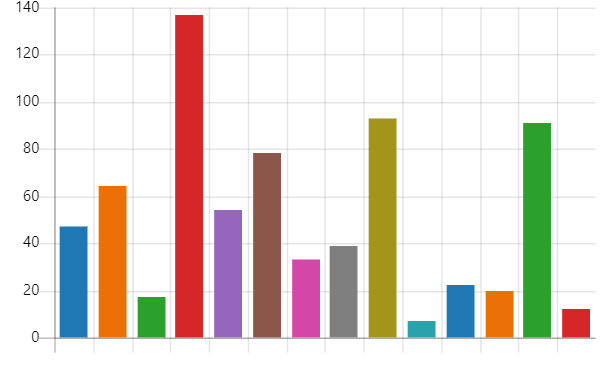 2. Do you currently use the tennis courts in Harrow’s parks?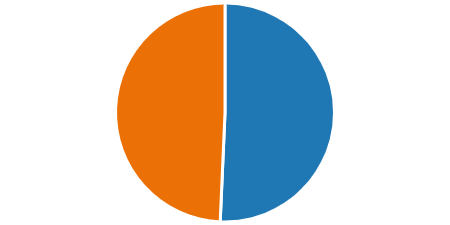 3. Which park do you use most to play tennis?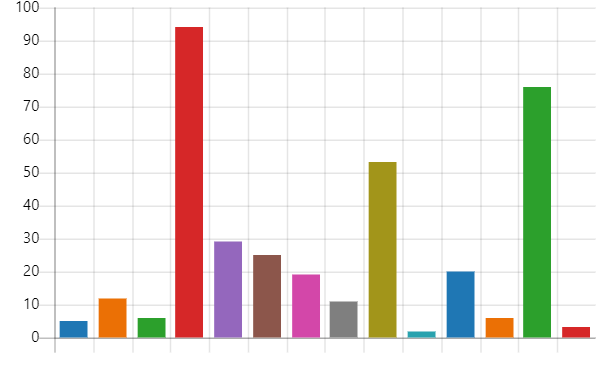 4. Who do you play tennis with?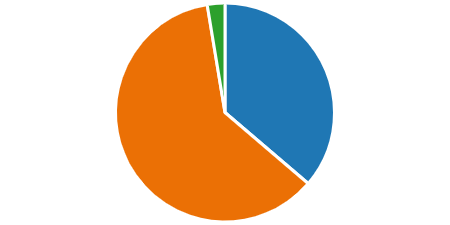 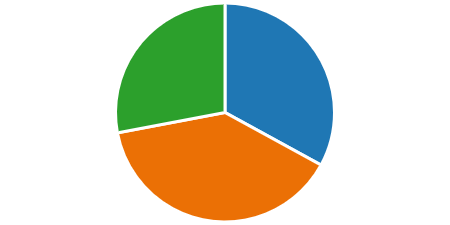 5. When did you last play at a Harrow Park?6. How do you get to the tennis courts?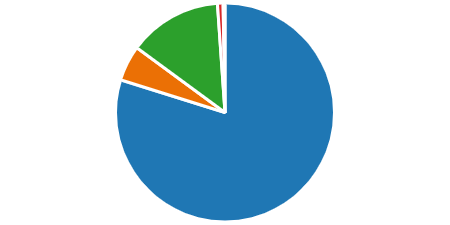 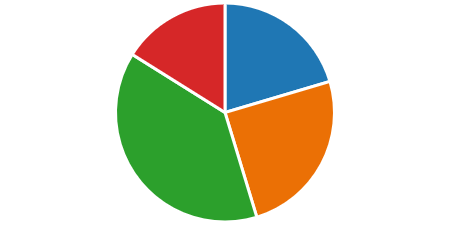 7. When do you play tennis?10. Do other members of your household use the tennis courts in Harrow’s parks?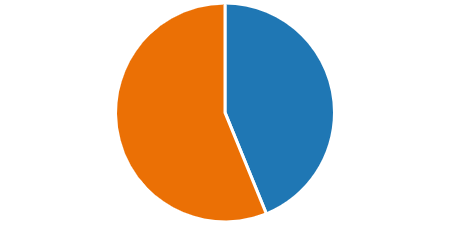 11. Which park do they use most to play tennis?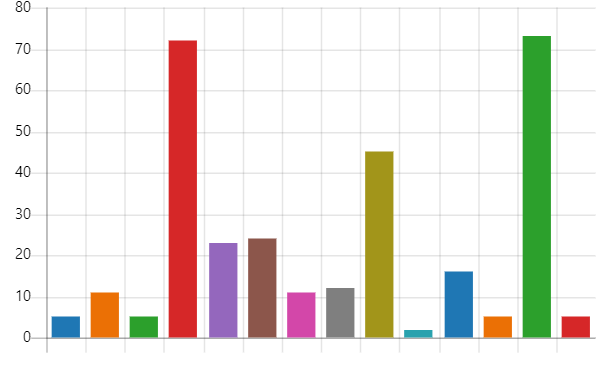 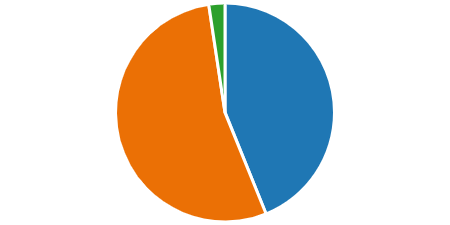 12. Who do they play tennis with?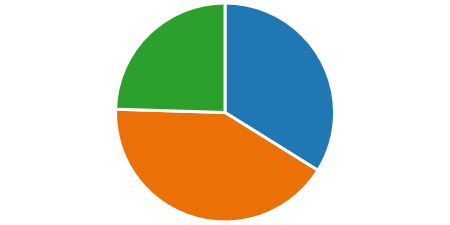 13. When did they last play at a Harrow park?14. How do they get to the tennis courts?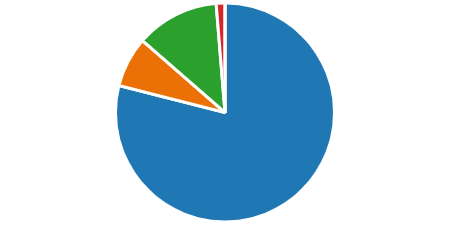 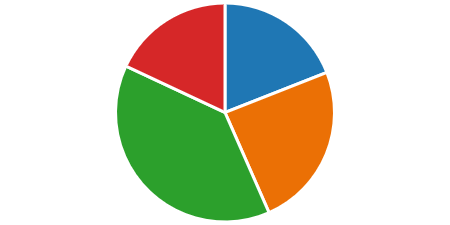 15. When do they play tennis?18. Are you aware there are public tennis courts in 13 of Harrow’s parks?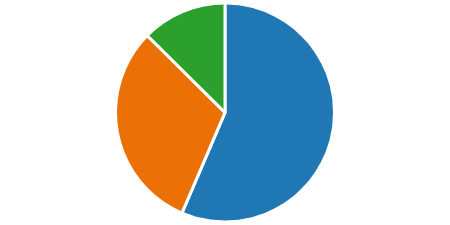 19. If the condition of all the tennis courts in Harrow’s parks was improved, would your usage: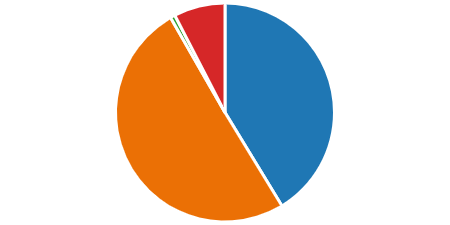 20. If you already play tennis in our parks, would you use a different court if it were in better condition e.g. nearer to your home?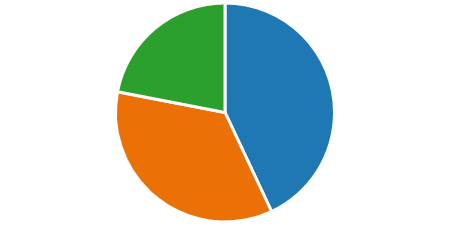 21. If you do not play tennis on a regular basis, what would motivate you to play more?22. Which of these statements do you agree with?Those living near courts assessed as unplayable responses:Byron Recreation Ground – 47 responsesFor – 35 (74%)Against – 12 (26%)Centenary Park – 64 responsesFor – 54 (84%)Against – 10 (16%)Headstone Manor Recreation Ground – 78 responsesFor – 56 (72%)Against – 22 (28%)Those living near courts assessed as very good or good courts responses:Rayners Mead – 22 responsesFor – 9 (41%)Against – 13 (59%)Pinner Village Gardens – 93 responsesFor – 55 (59%)Against – 38 (41%)West Harrow Rec – 91 responsesFor – 26 (29%)Against – 65 (71%)23. If the council proceeds with the investment, what would you be prepared to pay for the hire of a tennis court in Harrow?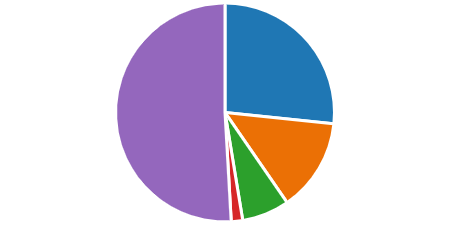 24. If the council proceeds with the investment, which of the below groups do you think should be offered discounted court hire?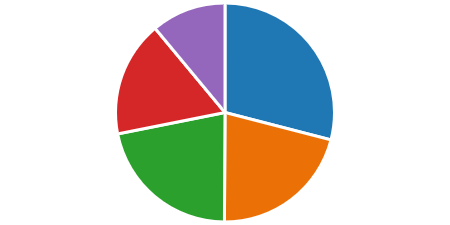 25.Do you think an online booking system would help you to play more/less tennis?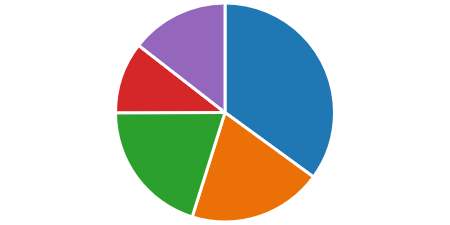 26. What are your thoughts about paying for the hire of tennis courts via the online booking system?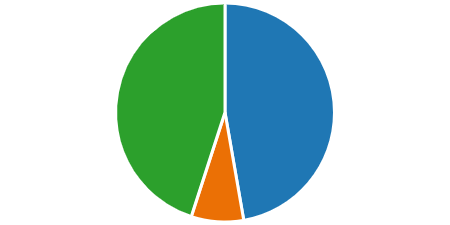 28. If the council proceeds with the investment, would you be in favour of some free coach led sessions targeted at specific groups?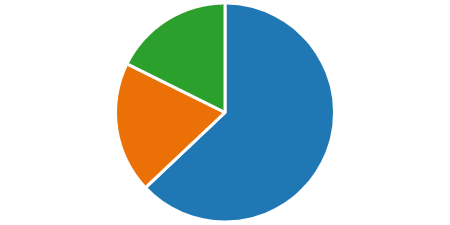 29. Which would be of interest?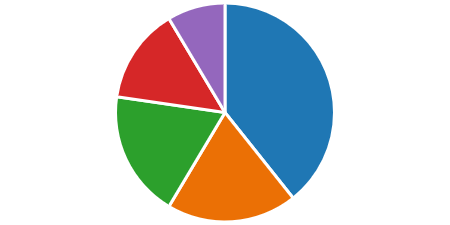 30. What days of the week and time of the day do you think the free coach led sessions should be held?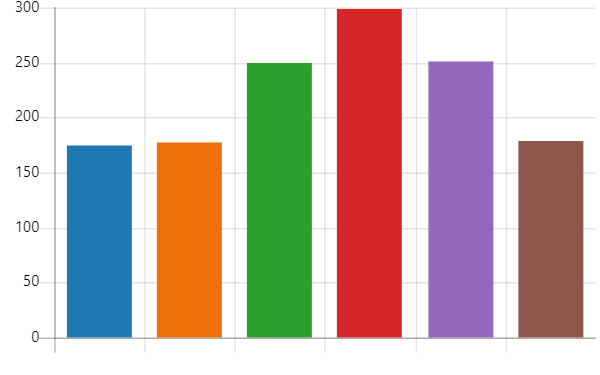 31. Are there any specific types of sessions you would like to see?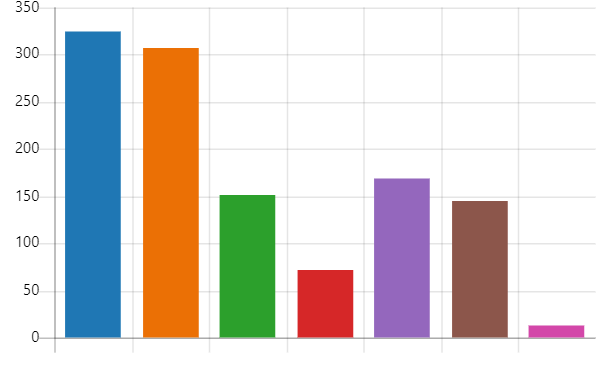 32. Would you be in favour of competitive tennis opportunities with people of a similar ability?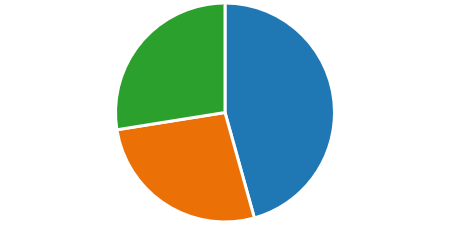 33. Have you completed this questionnaire as a group, or on behalf of a group?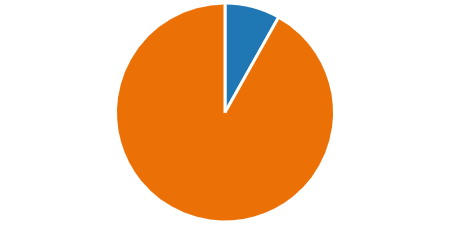 36. What is your age group?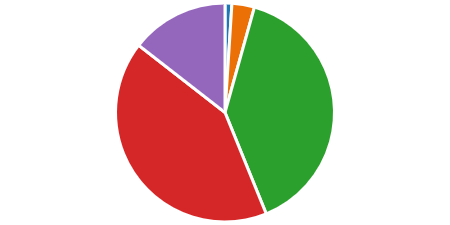 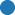 Byron Recreation Ground477%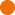 Centenary Park649%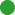 Chandos Recreation Ground172%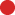 Harrow Recreation Ground13719%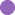 Harrow Weald Recreation Ground547%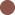 Headstone Manor Recreation Ground7811%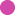 Kenton Recreation Ground335%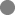 Montesole Playing Fields395%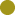 Pinner Village Gardens9313%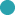 Queensbury Recreation Ground71%Rayners Mead223%Roxeth Recreation Ground203%West Harrow Recreation Ground9113%Not sure122%Yes36251%No35249%Byron Recreation Ground51%Centenary Park123%Chandos Recreation Ground62%Harrow Recreation Ground9426%Harrow Weald Recreation Ground298%Headstone Manor Recreation Ground257%Kenton Recreation Ground195%Montesole Playing Fields113%Pinner Village Gardens5315%Queensbury Recreation Ground21%Rayners Mead205%Roxeth Recreation Ground62%West Harrow Recreation Ground7621%Not sure31%Friends12536%Family21161%Other93%Within the last week11933%Within the last month14139%Within the last year10128%Walk28980%Cycle195%Drive5014%Public transport31%Other10%Weekday daytime13720%Weekday evening16725%Weekend daytime25939%Weekend evening10816%Yes31244%No40056%Byron Recreation Ground52%Centenary Park113%Chandos Recreation Ground52%Harrow Recreation Ground7223%Harrow Weald Recreation Ground237%Headstone Manor Recreation Ground248%Kenton Recreation Ground113%Montesole Playing Fields124%Pinner Village Gardens4514%Queensbury Recreation Ground21%Rayners Mead165%Roxeth Recreation Ground52%West Harrow Recreation Ground7324%Not sure52%Friends12944%Family15854%Other7 2%Within the last week10534%Within the last month12942%Within the last year7624%Walk24479%Cycle238%Drive3812%Public transport41%Other00%Weekday daytime11419%Weekday evening14624%Weekend daytime23139%Weekend evening10818%Yes39956%No21931%Not Sure8913%Remain the same29441%Increase35950%Decrease51%Not sure548%Yes28643%No23335%Not sure14622%Better court facilities31720%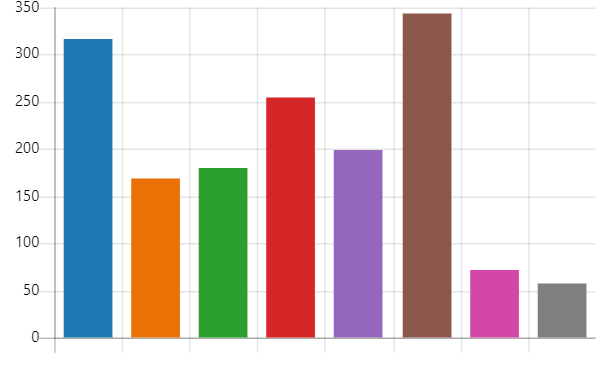 Coaching16811%Someone to play with18011%Available when I want to play25516%Ability to book in advance19912%Free access to tennis34322%Access to equipment714%Other584%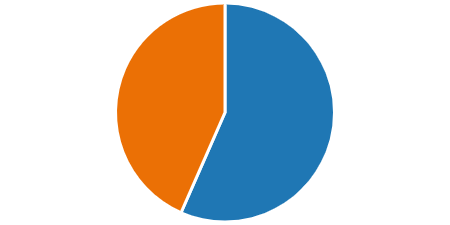 Yes, I am in favour of the investment and for an external operator to run the courts on the council’s behalf. I understand this will mean charges for tennis court users.40457%No, I do not want the council to pursue the grant to renovate the tennis courts. I understand this will mean they will not be renovated as other funding sources have not been identified and some sites will remain closed/unplayable.31043%£3-5 per hour19026.7%£5-£7 per hour9813.7%£7-£10 per hour507.0%£10- £12 per hour121.7%I don’t think there should be any charge36350.9%Children under 1852129%Adults over 6537821%Disabled people39122%Those claiming Universal Credit30717%Other19811%I would play more tennis24935%I would play about the same14120%I would play less tennis14320%I do not want to play tennis, so it does not affect me7511%Not sure10314%I would be in favour if the courts were improved, and I could book a court at a time that suits me33647%I do not currently play, or intend to play tennis, so it does not affect me558%I would not be in favour32045%Yes44263%No13619%Not sure12418%Children under 18,36739%Adults over 6518019%Disabled people17519%Those claiming Universal Credit13214%Other809%Weekdays - Morning17513%Weekdays - Afternoons17713%Weekdays -Evenings24919%Weekends - Mornings29823%Weekends - Afternoons25119%Weekends - Evenings17813%Youth32428%Adult beginner30726%Adult intermediate15113%Adult advanced716%Cardio tennis16914%Walking tennis14512%Other121%Yes31746%No18627%Unsure19127%Yes578%No64192%Under 1671%16 - 24 years233%25 - 44 years27340%45 - 64 years28842%65 & over10014%